Protocollo n. 4062/2022MODELLO DICHIARAZIONE di veridicità dei dati inseritiIl sottoscritto Domenico Guglielmo, Dirigente scolastico titolare dell’LCS “G. Berchet” di Milano, codice meccanografico  MIPC05000V consapevole della responsabilità in caso di dichiarazioni mendaci, ai sensi e per gli effetti del D.P.R. 445 del 28 dicembre 2000, ATTESTAla VERIDICITÀ e l'ESATTEZZAdei dati riportati nel documento All. 2.1.A Griglia rilevazione al 31.05.2022.xlsx, in conformità con i Criteri di compilazione e il Documento tecnico sulla qualità delle pubblicazioni dei dati, di cui agli allegati 4 e 5 della Delibera ANAC 201/2022.I suddetti dati sono pubblicati nelle relative sottosezioni di Amministrazione Trasparente del proprio sito web, raggiungibile all’URL https://liceoberchet.edu.it/amm-trasparente/griglia-di-rilevazione-al-31-05-2022-e-dichiarazione/Milano, 14 ottobre 2022_______________________________________________________________________________________ Il Dirigente scolasticoF.to Prof. Domenico Guglielmo
Liceo Ginnasio "Giovanni Berchet"
Via della Commenda, 26 – 20122 Milano
Codice Fiscale 80126450156
Tel. 02/5450709  
E-mail: MIPC05000V@istruzione.it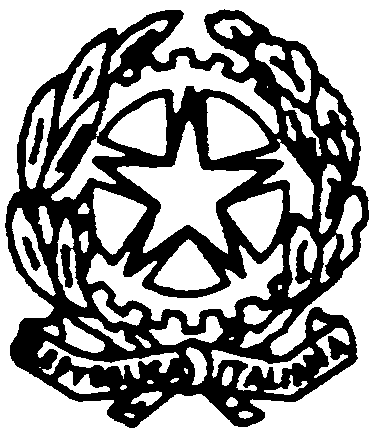 web: https://liceoberchet.edu.it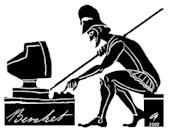 